* If the entry limit is exceeded, a random draw will be held on January 31 as needed in accordance with Section 6.1 of the NAFA Rulebook to determine which teams will be entered in the tournament.  Captains will have 96 hours after receiving the results of the drawing to submit or adjust seed times and to submit payment.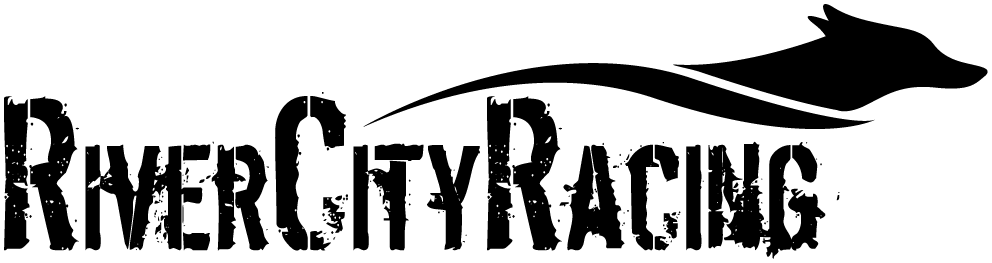 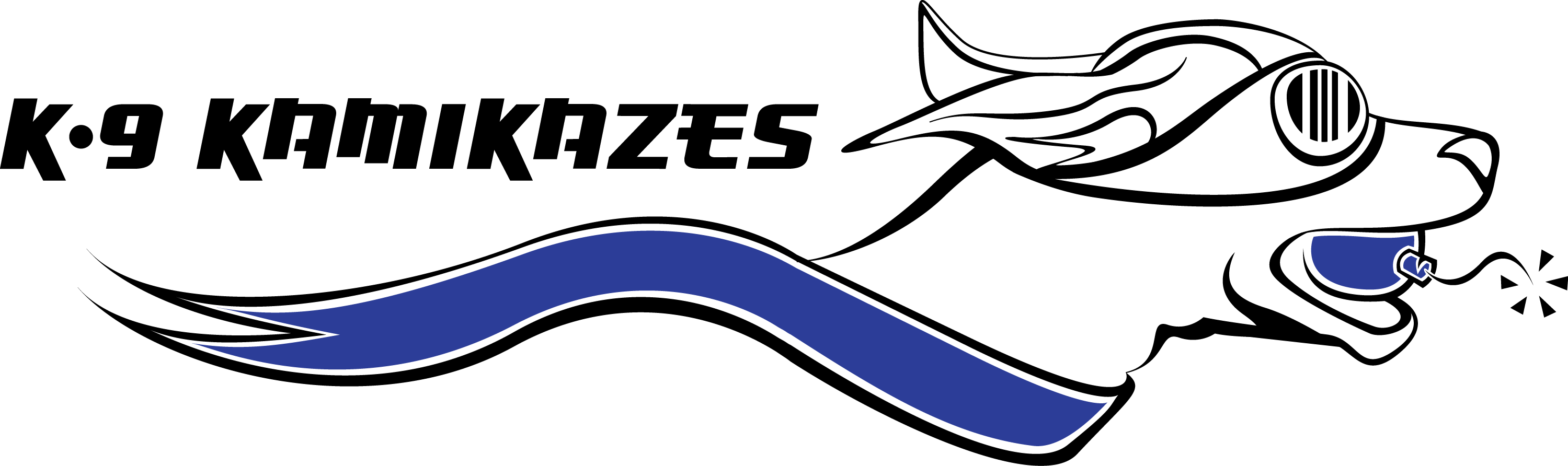 River City Racing 2018 Entry - March 10-11, 2018Tournament closes January 28, 2018 at 6:00PMOne Two-Day Tournament. Limited to 32 Regular, 10 Multi, 5 Open, 5 Vets*PayPal at k9kflyball@verizon.net or make checks payable to K9K   Mail toBill Pownall4295 Steger Creek Dr.Powhatan, VA  23139or email at k9kflyball@verizon.net Regular, Multi, Open - $185/teamVets - $130/teamName: _______________________________Phone: _____________________
Address: _________________________________________________________
City: ____________________________State: ________Zip: ___________
Email: _____________________________ 
Club Name: ___________________________ NAFA Team #: ____________River City Racing 2018 Entry - March 10-11, 2018Tournament closes January 28, 2018 at 6:00PMOne Two-Day Tournament. Limited to 32 Regular, 10 Multi, 5 Open, 5 Vets*PayPal at k9kflyball@verizon.net or make checks payable to K9K   Mail toBill Pownall4295 Steger Creek Dr.Powhatan, VA  23139or email at k9kflyball@verizon.net Regular, Multi, Open - $185/teamVets - $130/teamName: _______________________________Phone: _____________________
Address: _________________________________________________________
City: ____________________________State: ________Zip: ___________
Email: _____________________________ 
Club Name: ___________________________ NAFA Team #: ____________River City Racing 2018 Entry - March 10-11, 2018Tournament closes January 28, 2018 at 6:00PMOne Two-Day Tournament. Limited to 32 Regular, 10 Multi, 5 Open, 5 Vets*PayPal at k9kflyball@verizon.net or make checks payable to K9K   Mail toBill Pownall4295 Steger Creek Dr.Powhatan, VA  23139or email at k9kflyball@verizon.net Regular, Multi, Open - $185/teamVets - $130/teamName: _______________________________Phone: _____________________
Address: _________________________________________________________
City: ____________________________State: ________Zip: ___________
Email: _____________________________ 
Club Name: ___________________________ NAFA Team #: ____________River City Racing 2018 Entry - March 10-11, 2018Tournament closes January 28, 2018 at 6:00PMOne Two-Day Tournament. Limited to 32 Regular, 10 Multi, 5 Open, 5 Vets*PayPal at k9kflyball@verizon.net or make checks payable to K9K   Mail toBill Pownall4295 Steger Creek Dr.Powhatan, VA  23139or email at k9kflyball@verizon.net Regular, Multi, Open - $185/teamVets - $130/teamName: _______________________________Phone: _____________________
Address: _________________________________________________________
City: ____________________________State: ________Zip: ___________
Email: _____________________________ 
Club Name: ___________________________ NAFA Team #: ____________Team NameClass (circle)Seed TimeSeed Time11Reg/Multi/Open/Vet22Reg/Multi/Open/Vet33Reg/Multi/Open/Vet44Reg/Multi/Open/Vet55Reg/Multi/Open/Vet66Reg/Multi/Open/Vet